             Уважаемый школьник!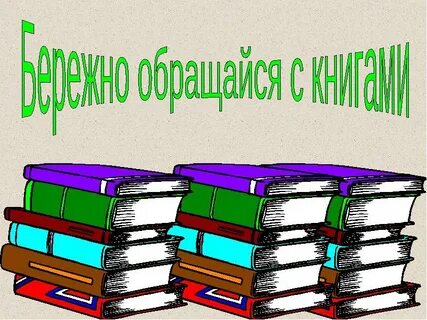 Учебник – твой друг и помощник.В него вложен труд многих людей.Помни, им будут пользоватьсяТвои младшие товарищи береги его!Оберни учебник красивой бумагой или вложи в специальную обложку.Не загибайте страницы учебника, пользуйтесь закладкой.Не перегибайте учебник: от этого вырываются страницы.Не закладывайте в учебник ручки или карандаши от этого ломается переплет.Не пишите и не рисуйте в учебниках.Помните, учебник – это общественная  собственность.Не берите учебники грязными руками и не читайте их во время еды.Кладите учебник только на чистый стол или рабочее место.Переворачивая страницу,  держите её за верхний правый угол.Не вырывай страницы и не вырезай картинкиНе разбрасывай учебники, храни их в одном месте.